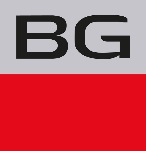 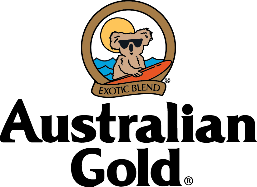 2022. gada ___. _______________ PIRCĒJA DATIPASŪTĪJUMSATGRIEŽAMĀS PRECES  (jānorāda pilns nosaukums un daudzums un atgriešanas veids) Lūdzu apmainīt preci pret tādu pašu vai līdzvērtīgu, bet ja tas nav iespējams, tad atmaksāt naudu.Šajā dokumentā iegūtie Jūsu personas dati tiek glabāti tik ilgi, cik nepieciešams, lai nodrošinātu personas datu apstrādes mērķu sasniegšanu, taču ne mazāku laiku par to, kādu nosaka likums, ar kuru regulē mūsu darbību. Ar jūsu piekrišanu apstrādātie dati tiek glabāti tik ilgi, līdz jūs atsaucat savu piekrišanu.Parakstot šo dokumentu apliecinu, ka visa norādītā informācija ir patiesa un preci atgriezīšu SIA “BG” īpašumā (Pircēja vārds, uzvārds un paraksts)Pircēja vārds un uzvārdsPircēja telefona numursPircēja e-pasta adreseBankas konta numursKonta īpašnieka vārds un uzvārdsPasūtījuma rēķina/čeka Nr.Saņemšanas datumsNosaukumsDaudzumsAtgriešana SIA “BG” birojā/ar Omniva vai DPD pakomātuPreces(-ču) neatbilstības apraksts (detalizēti aprakstiet defektu, bojājumu vai trūkstošo daļu). Ja prece(-es) tika sabojātas sūtīšanas laikā, lūdzam aprakstīt bojājumus.